4 класПідготувала вчитель початкових класівСЗОШ І-ІІІ ступенів з поглибленим вивченням іноземних мов  смт. ЗалізціПавловська Лілія АндріївнаМета:  формувати поняття „ природна зона ”, уявлення про причини існування природних зон, уявлення про розташування, форми земної поверхні, погоду, рослинний і тваринний світ зони мішаних лісів України; розвивати вміння порівнювати, встановлювати причинно-наслідкові зв’язки, аналізувати й робити висновки, удосконалювати вміння спостережливості, вміння висловлювати свої думки, уміння самостійно працювати з додатковою літературою та  фізичною картою; розвивати мислення, уяву; виховувати любов і бережливе ставлення до природи України, виховувати естетичні почуття, вчити як поводити себе на природі.Обладнання:  фізична карта півкуль, фізична карта України, карта природних зон України, ілюстрації із зображенням  представників рослин і тварин зони мішаних лісів.Хід урокуІ.Організація класу до уроку.Усі сідайте тихо, діти.Домовляймось – не шуміти,Руку гарно підіймати,На уроці не дрімати,А знання мерщій хапати –Щоб не було нам мороки.Всі готові до уроку?Тож, гаразд. Часу не гаймоІ урок наш починаймо.І І.Підсумок спостережень за змінами в природі.За живою природою.Які зміни відбулись у  рослин взимку? (Рослини ростуть і розвиваються під снігом, але не так активно як це відбувається влітку.)Які зміни відбулись у тваринному світі взимку?(Деякі тварини впадають у зимову сплячку.)Чим займаються люди взимку?(Працюють по господарству, заготовляють дрова.)За неживою природою :Яка висота сонця над горизонтом ?(Сонце взимку знаходиться низько.)Яка тривалість дня (ночі) взимку?(Ночі взимку довгі, дні короткі.)Яка температура ґрунту (водойм) взимку?(Холодно, температура низька .)Який стан неба переважає?(Взимку переважно хмарно.)Чи були сьогодні протягом дня опади?Який напрям вітру сьогодні?ІІІ Перевірка засвоєних знань, умінь і навичок учнів.    1.  Індивідуальне письмове опитування на картках.       Картка 11.  Заглибина, по якій тече річка, називають:        а) гирлом;        б) руслом;        в) витоком.2.  Частиною океану є:        а) річка;        б) озеро;        в) море.3. Встав пропущені слова.Дніпро бере початок в _________________ і впадає в ____________.Найвідомішим озером у Карпатах є __________________. Вода в ньому__________________________.        Картка 21.  Надмірно зволожена ділянка поверхні, на якій ростуть вологолюбні рослини, називають:        а) джерелом;        б) болотом;        в) озером.2.  Місце, де річка впадає в іншу водойму, - це:        а) гирло;        б) русло;        в) притока.3. Встав пропущені слова.Дністер бере початок в _________________ і впадає в ____________.Багато озер в Україні є на  __________________. Найбільше з них - __________________________.   2.Фронтальне  опитування.Що таке джерело?(Джерело – це вихід на поверхню з Землі підземної води).Як утворюється джерело?(Джерела утворюються в тих місцях, де шлях підземних вод перетинають яри, балки горби або річки).Що таке річка?(Річка – це постійний потік води, який тече по заглибленні (руслі)).З яких частин складається річка?(Кожна річка має витік, гирло, русло, довжину, ширину, площу басейну, глибину, падіння, рівень, швидкість течії, витрати води, певний хімічний склад води ).Що називається витоком, руслом, гирлом, притокою?(Місце, де річка бере початок, називається витоком. Витоком може бути джерело, болото, озеро, льодовик. Місце впадання річки в іншу річку, озеро або море називається гирлом. Поглиблення в річковій долині, в якому води ріки протікають постійно, називають руслом ріки.  Річка, яка впадає в іншу річку, називається притокою, а річка, в яку впадає притока, — головна річка).Які береги має річка? Як їх визначити?(У річки є два берега: правий і лівий. Якщо стати за напрямом течії річки, то праворуч буде правий берег, а ліворуч – лівий).Назвіть і покажіть на карті найбільші річки України.( На півдні України впадає в Чорне море Дунай. На Подільській височині бере початок Південний Буг, який впадає в Чорне море. На сході України найбільшою річкою є Сіверський Донець).Користуючись фізичною картою України та поданим планом (план записаний на дошці), розкажіть про Дніпро.План1.  Де бере початок річка?2. Куди вона впадає?3. У якому напрямку тече?4. Які найбільші притоки річки?Користуючись фізичною картою України та поданим планом, розкажіть про Дністер.Користуючись фізичною картою України та поданим планом, розкажіть про Дунай.Що таке озеро? Чим відрізняються озера?(Озеро – це водойма, яка утворюється в природній западині на поверхні Землі. Озера відрізняються за розмірами, глибиною та солоністю води).Назвіть і покажіть на карті найбільше озеро України?(Найбільше озеро в Україні - Байкал).Як з часом змінюються озера?(Озера мають свій початок і кінець, вони виникають і зникають. У озера, яке тільки утворилося, -  круті береги й глибоке нерівне дно. Поступово хвилі руйнують береги, а ріки, струмки та потоки талих і дощових вод приносять із собою пісок і намул, які осідають на дно. Озеро міліє.)Що таке болото? Де утворюється болото?(Болото – це надмірно зволожена ділянка земної поверхні, на якій ростуть вологолюбні рослини. Болота утворюються в пониззях біля річок, де вода затримується під час повеней, після танення снігу та сильних злив. Болота утворюються в лісах у тих місцях, де на поверхню виходить джерело, а вода не має куди стікати. Найпоширенішим  утворенням болота є заростання озера).Покажіть на карті, де на території  України розташовано найбільше боліт.Що таке море?(Море – це частина океану,яка заходить у сушу.)Назвіть і покажіть на карті моря України.ІV. Актуалізація знань учнів. Повідомлення теми уроку.Пригадайте, які теплові пояси виокремлюють на Землі.(На землі виокремлюють жаркий, помірний і холодний теплові пояси)(слайд 2).Який пояс отримує найбільшу кількість тепла? Чому?(Найбільшу кількість  тепла отримує жаркий пояс, тому що сонячні промені протягом усього року потрапляють на його поверхню майже прямовисно, сильно її нагріваючи).Який пояс отримує найменшу кількість тепла? Чому?(Найменшу кількість  тепла отримує холодний пояс, тому що сонячні промені падають косо й мало нагрівають земну поверхню).        Отже, від екватора до полюсів поступово зменшується кількість сонячного світла й тепла, які отримує земна поверхня. Це впливає на погодні умови, багатство та різноманітність рослинного й тваринного світу.Сьогодні на уроці ви дізнаєтеся, що таке природна зона, які причини існування природних зон, які природні зони є на території України. Більше дізнаєтесь  про таку природну зону як мішані ліси.Отже, тема нашого сьогоднішнього уроку :  "Природні зони України Мішані ліси".(Тема записана на дошці).Помандруємо швидше вдаль,Де зеленії верхівки підпирають небокрай,Де берізка і ялина, сосен край, старих дубів.Це є північ України –зона мішаних лісів.ФізкультхвилинкаХлопчики й дівчатка! 
Колони підрівняйте 
Й розминку-веселинку 
Зі мною починайте. 
Раз — підняти руки вгору, 
Два нагнутися додолу. 
Три, чотири — прямо стати. 
Будем знову починати. 
Руки в боки, руки так, 
Руки вгору, як вітряк. 
Вище руки підніміть 
І голівки потрясіть. 
Нахил вліво — раз, два. три 
Нахил вправо — раз, два, три. 
Нахилились, розігнулись. 
Навкруг себе повернулись. 
Раз присядьте. 
Два присядьте. 
І за парти тихо сядьте.V. Вивчення нового матеріалу.1. Розповідь з елементами бесіди з метою формування поняття "природна зона" й уявлення про особливості природних зон.Пригадайте, як змінюються  теплові пояси на материку Євразія від полюса до екватора. Чому?(Від полюса до екватора на території Євразії змінюється три теплових пояси: холодний помірний і жаркий, тому що зменшується кількість сонячного тепла, яке отримує земна поверхня материка).Як це вплинуло на природні умови Євразії? (У зв’язку з різною кількістю світла й тепла з півночі на південь змінюються ділянки суші, які мають подібні погодні умови, рослинний і тваринний світ).Пригадайте, як називаються різні за природними умовами  ділянки суші на материку Євразія.(Це тундра (слайд 3), тайга(хвойні ліси) (слайд 4),  мішані та листяні (слайд 5,6) ліси, степи(слайд 7), пустелі(слайд 8)).Ділянки суші, які отримують однакову кількість сонячного тепла, опадів і мають однакові погодні умови, рослинний і тваринний світ, називають природними зонами.Україна займає вигідне  географічне положення для життя населення йгосподарської діяльності людини. Природа України багата й різноманітна. ЇЇ територія знаходиться в межах географічного поясу, в якому виділяють природні зони мішаних лісів, степу. На карті зображено різного кольору смуги. Так умовно позначають природні зони. Невелика ділянка України належать до зони субтропіків. Також на території України є два гірських райони Карпати і Кримські гори. Кожна природна зона поступово переходить одна в одну , має свої кліматичні умови й природні ресурси, ґрунти, рослинний і тваринний світ. Із півночі на південь із зменшенням кількості тепла та вологи змінюються такі природні зони : арктичні пустелі , тундра,тайга , мішані та листяні ліси, степи, пустелі. (Слайди 2, 3, 4)Найбільша зона – лісова, вона простягається широкою смугою до берегів Тихого океану. У північній частині лісової зони ростуть хвойні ліси. Це – тайга. У південній – мішані і широколисті ліси. Свої назви природні зони отримали завдяки рослинному світу, який там існує, тому за назвою природної зони можна уявити її рослинний світ.2. Практична робота з метою формування про розташування природних зон України.    А зараз виконаємо практичну роботу, описану в підручнику на с. 117.    Як ви переконалися, природні зони позначаються на карті різними кольорами . На території України з півночі на південь змінюють одна одну зони мішаних лісів, лісостепу й степу.    Природні зони слід показувати на карті за їхніми межами.         3. Робота з підручником із метою формування уявлення про послідовність вивчення природних зон.     Вивчати природні зони України ми розпочнемо із зони мішаних лісів.    На с.117 у підручнику прочитайте план, за яким ми будемо вивчати природні зони. Поміркуйте, чому природні зони вивчаються саме в такому порядку.  (Спочатку вивчається розташування, тому що від розташування залежить кількість сонячного тепла, яке отримує природна зона. Від кількості тепла залежить погода, рослинний і тваринний світ).      4. Розповідь з метою формування уявлення про розташування та природні умови зони мішаних лісів.Зона мішаних лісів розташована в Україні на півночі, займає близько 20% території. Простягається з півночі на південь на 150-. В неї входять Волинська, Рівненська, Житомирська, Київська, Чернігівська області та невеликі території Львівської, Тернопільської, Хмельницької і Сумської областей. Південна межа проходить по лінії Устилуг-Рівне- Шепетівка-Житомир-Київ-Ніжин-Батурин.Рельєф – рівнинний, низовинний. Землі перезволожені,є болота. Протікають багато річок, які є притоками Дніпра: Прип’ять, Горинь, Тетерів, Десна та інші.     5. Розповідь з метою формування уявлення про погоду в зоні мішаних лісів.Клімат Полісся помірно-континентальний, з теплим і вологим літом та м'якою зимою. Середня температура січня -4°С—8°С, середня температура липня +17°С—+19°С. Середня тривалість безморозного періоду — 160-180 днів. Зона є найбільш зволоженою рівнинною територією України. Тут за рік випадає 600- опадів, більшість яких припадає на літо.Велика кількість опадів зумовлює наявність тут великих водних ресурсів: повноводних річок, підземних вод,боліт.Перехід від однієї пори року до іншої відбувається поступово. Весна затяжна, із частою зміною холодної і теплої погоди. Сніг тане довго. Літо тепле, але не жарке, дощове. Буває багато гроз. Перехід від літа до осені поступовий, із частим поверненням теплої погоди.Зима м'яка, хмарна, з частими відлигами. Висота снігового покриву досягає у лютому 20-. В цілому кліматичні умови зони лісів сприятливі для сільськогосподарської діяльності. Ґрунти тут дерново – підзолисті і болотні. 30% території зони займають ліси. Решта – це сільськогосподарські угіддя і болота.     6. Розповідь з елементами бесіди та використанням ілюстрації із метою формування уявлення про рослинний світ зони мішаних лісів.Що таке ліс? Як ростуть рослини в лісі?(Ліс – це великі ділянки земної поверхні,на яких ростуть дерева, розташовані на незначній відстані одне від одного).Проте ліс – це не тільки дерева. Це місце, де ростуть кущі і трав’янисті  рослини. За будовою ліс нагадує кілька поверхневий будинок. Кожна група рослин утворює в лісі певний поверх, або ярус. Які рослини в лісі найвищі?(Найвищі з усіх рослин лісу – дерева).Вони утворюють  верхній  ярус. Це такі дерева, як дуб звичайний, сосна, клен гостролистий, ясен звичайний, липа серцелиста, осика.Які рослини ростуть під деревами?(Під деревами ростуть кущі.)Вони утворюють середній ярус, який ще називають підліском.Найбільш характерними є ліщина звичайна, шипшина собача, свидина кров'яна, бруслина бородавчаста, бруслина європейська, терен звичайний, калина звичайна, вовчі ягоди, бузина чорна та червона, глід криваво-червоний, вишня степова. Життя чагарників під пологом лісу має низку особливостей. Цвітіння відбувається після того, як ліс укриється листям. Більшість кущів пристосовані до запилення комахами, тому що вітрів у нижньому ярусі майже не буває і несений вітром пилок затримується на листках. Квітки лісових кущів забарвлені у білий колір, який приваблює комах у півтемряві, а плоди поширюються тваринами.Які рослини в лісі найнижчі? (Найнижчі – трав’янисті рослини).Вони утворюють нижній ярус. Це такі рослини, як проліска сибірська, ряст ущільняй, анемона жовтецева, пшінка весняна, тюльпан дібровний, копитень європейський, дзвоники персиколисті, фіалка шершава, мати- й-мачуха, конвалія звичайна, купина лікарська, орляк звичайний, хвощ лісовий, герань лісова, фіалка триколірна, чистотіл звичайний, звіробій звичайний, деревій звичайний тощо.В зоні мішаних лісів переважають бори, субори, березняки.Бори — соснові ліси. Вони двоярусні, підлісок відсутній. В трав'янисто - чагарниковому покриві, який досить бідний, переважають мохи, лишайники, чорниця, багно, ситник.Субори розвинуті на більш родючих ґрунтах. Це ліси — із сосни та дуба звичайного. В підліску ростуть брусниця європейська, крупина ламка, в трав'янистому покриві — копитняк європейський, зірочник лісовий, папороть, орляк звичайний.Березняки — березові ліси з берези бородавчатої з домішками сосни, дуба і граба. З чагарників тут ростуть: горобина звичайна, крупина ламка, верес, плаун, звіробій, моренка пахуча та інші.Напевно всі ви були в лісі. Пригадайте, як приємно й м’яко під ногами в лісі. Як ви думаєте, чому?        У мішаних лісах грунт  укритий опалим листям і відмерлими трав’янистими рослинами, які утворюють лісову підстилку. Ця підстилка надійно захищає грунт від морозів і зберігає від вимерзання цибулини та кореневища ранньоквітучих рослин. Поступово перегниваючи, підстилка перетворюється на перегній, утворюючи грунт.ФізкультхвилинкаРуки вбік, угору, вниз, 
1, 2, 3 — не помились. 
Ми руками — хлоп, хлоп, хлоп, 
А ніжками — топ, топ, топ. 
Як годинник, ось так: 
Тік-так, тік-так.      7. Розповідь з елементами бесіди та використанням ілюстрації із метою формування уявлення про тваринний світ зони мішаних лісів.Дайте відповіді на запитання в підручнику на с. 121 під рубрикою «Пригадай».Чи є у мішаних лісах умови, які необхідні для життя хижих, рослиноїдних і всеїдних тварин? Доведіть свою думку.У зоні мішаних лісів є всі умови, необхідні для життя різноманітних тварин. Велика кількість  рослин є не лише кормом для рослиноїдних і всеїдних тварин. Ліс є надмірним прихистком для тварин.  Тут вони можуть не тільки сховатися від ворогів, а й улаштувати собі житло.    У зоні мішаних лісів водяться лось, козуля кабан, олень благородний, білка, лісова куниця, борсук, вовк, лисиця.      Борсук – прекрасний будівельник, знищують багато комах – шкідників лісу.      Бобер – гризун, свою хатку будує над водою, а вхід завжди облаштовує під водою.      Лисиця – цінний хутровий звір і винищувач шкідливих гризунів і комах.             З плазунів — гадюка звичайна, ящірка прудка, болотяна черепаха.  Тритони – досить поширений тритон звичайний. Весну і початок літа тритон проводить у воді, а потім переселяється на сушу, але тримається у вологих затінених місцях. Удень тритон ховається під опалим листям, поваленими деревами, а вночі виходить на пошуки їжі                                        У лісі багато комах-шкідників (сосновий і непарний шовкопряди, вусачі-короїди), комарів, ґедзів.Щоб дізнатися, які птах є постійними мешканцями зони мішаних лісів, відгадайте такі загадки:Ось хатина, в ній – Співак
Як цю пташку звати…
                          (Шпак)Не лікар, а дерева лікує.
З дерева лунає звук:
Хто там стукає: тук-тук?
                           (Дятел)

Сам вечірньої години
Заховався в кущ малини.
Та на дуду голосну
Грає пісню чарівну.
                    (Соловей)Швидко скрізь цей літає,
Безліч мошок поїдає,
За вікном гніздо будує,
Тільки в нас він не зимує.
                   (Ластівка)

Уночі гуляє,
А вдень спочиває,
Має круглі очі,
Бачить серед ночі.
                   (Сова)     Сіла пташка на дубку,
     Завела своє: ку-ку!
     Стрепенувся їжачок,
     І зайці, й козулі:
     Всіх збудив той голосок – 
     Пісенька…
                         (Зозулі)    Постійними мешканцями є тетерук, рябчик, глухар, шпак, синиця, дрізд, дятел.        Щоб зберегти природні багатства зони мішаних лісів, створений Поліський заповідник.VІ. Закріплення засвоєних знань, умінь і навичок.   1. Фронтальна бесіда.Які ділянки суші називають природними зонами?Які природні зони змінюють одна одну з півночі на південь у північній півкулі?Назвіть і покажіть на карті природні зони України з півночі на південь.Чим характеризується клімат Полісся? Чим характеризуються пори року у мішаних лісів? Які тварини водяться у зоні мішаних лісів? Які птахи поширені на Поліссі?2. Робота в зошиті з друкованою основою.   1. Користуючись картою природних зон України, дай відповіді на запитання.У якій частині України розташована зона мішаних лісів?(Зона мішаних лісів розташована в північній частині України).Які форми земної поверхні переважають у зоні мішаних лісів?(У зоні мішаних лісів переважають рівнини).2. Розгадай кросворд «Рослини Полісся». У виділених клітинках прочитай назву птаха, який водиться на Поліссі.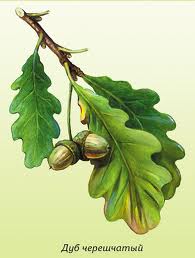 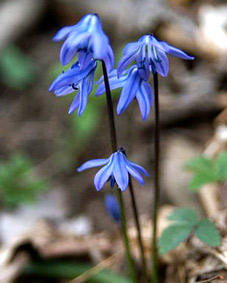 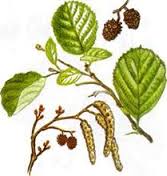 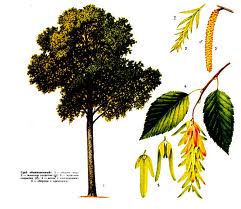 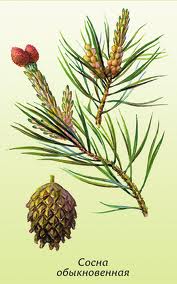 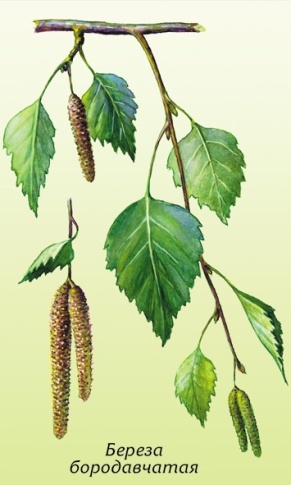 3. Підпиши назви тварин, що живуть у зоні мішаних лісів.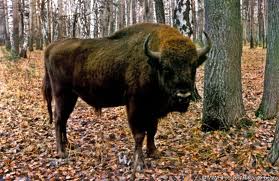 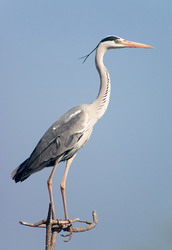 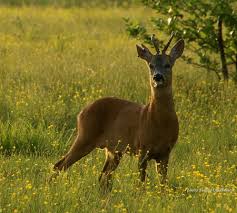 VІІ. Підсумок уроку.Що нового ви дізналися на уроці?З якою природною зоною України ви ознайомились на уроці?VІІІ. Завдання додому.Прочитати статтю «Природні зони України», «Мішані ліси» й підготувати відповіді на питання після параграфу.Допрацювати завдання в зошиті з друкованою основою. Продовжити спостереження взимку, перевіряти народні прикмети.Творче завдання : підготувати усну розповідь про будь – яку тварину зони мішаних лісів за планом.План.Назва тварини.Зовнішній вигляд .Де живе?Чим живиться?Значення для природи.З якою метою охороняється?